   5th Grade ELA/SS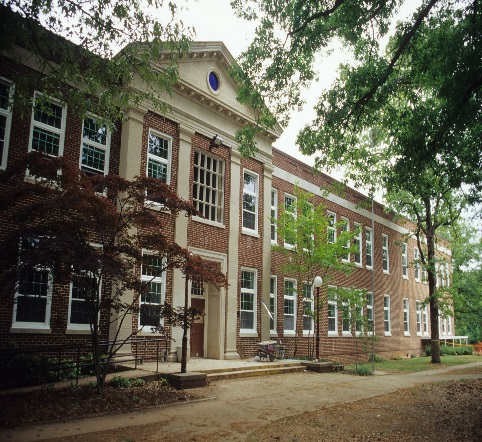            EXPLORATION-   POWER-   SURVIVAL                   http://claudiadalessioskare.weebly.com Reading Journal Assignment for the Week!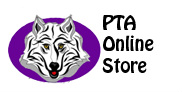 None! Students need to finish their Exploration Project- Parts I, II, and IV.More Important NewsInterested in Donating? Here are some books that will enliven our Social Studies units:To Sail on the Mayflower! A Trip That Took Entirely Too Long by Peter Cook $? (25 Copies)To Work on the Railroad! A Track You’d Rather Not Go Down by Ian Graham @ $? (25 Copies)To Explore With Sir Francis Drake! A Pirate You’d Rather Not Know by David Stewart @ $8.91/ea (25 Copies)To be an American Pioneer! A Wilderness You’d Rather Not Tame by Jacqueline Morley @ $9.95/ea (25 Copies)To be a Worker on the Statue of Liberty! A monument You’d Rather Not Build by John Malam @ $9.95/ea (25 Copies)To be at the Boston Tea Party! Wharf Water Tea You’d Rather Not Drink by Peter Cook @ $? (15 Copies)To be a Civil War Soldier! A War You’d Rather Not Fight by Thomas Ratliff @$9.95/ea (25 Copies)To Live in a Wild West Town! Dust You’d Rather Not Settle by Peter Hicks @$? (25 Copies)Reading RewardsStudents that earn 20 AR points by the end of October will be rewarded with a popcorn and movie party at lunch.VolunteeringAre you interested in joining us on our field trips? Register for Wake County volunteering in the Media Center ASAP.15 parents for Colonial Williamsburg/Jamestown full day trip (5am-8:30pm)Remember, parent chaperones have to pay for their “ticket” to Williamsburg as well as their child’s.http://claudiadalessioskare.weebly.com/volunteer.html Friday Fun Centers in Social Studies interest you?Fridays from 9:40-10:28 (first session) and 10:30-11:18 (second session)Cook various foods at home that coincide to our units of studyCome in and help with art projects that reflect our units of studyPrepare art supplies at home for our projectsM, W, F Schedule 8:35-8:50 Morning Meeting8:50-10:28 Rebel Alliance Math/Sci or Rogue Squadron ELA/SS10:30-11:30 Rogue Squadron Math/Sci or Rebel Alliance ELA/SS 11:32-12:02 Lunch12:02- 12:32  Recess12:35- 1:25 Specials1:32-2:20  Rogue Squadron Math/Sci or Rebel Alliance ELA/SS continued2:20-2:50 Genius Hour/Reteach/Enrich (Wednesdays AIG ELA meets from 2:05-2:50)2:50-3:00 Pack Up/DismissalT/TH Schedule 8:35-8:50 Morning Meeting8:50-10:28 Rebel Alliance Math/Sci or Rogue Squadron ELA/SS10:30-11:30 Rogue Squadron Math/Sci or Rebel Alliance ELA/SS 11:32-12:02 Lunch12:02- 12:32  Recess12:35- 1:25 Specials1:32-2:30  Rogue Squadron Math/Sci or Rebel Alliance ELA/SS continued2:30-2:50 Rebel Alliance Math/Sci or Rogue Squadron ELA/SS2:50-3:00 Pack Up/DismissalQuarter 1: October 24-28, 2016 NewsletterHello Families!This is the last week of Quarter 1!In ELA/SS students will type final drafts of their various writing assignments for The Last of the Really Great Whangdoodles due Wednesday.- 2 “Savant Savvy Sayings” with paragraphs- Power Graph and write up-2 Connections’ paragraphs with supporting quotes-2 Smart Questions and paragraph answer with supporting quotesStudents will staple their rough drafts to them if they are not securely fastened to their notebooks.Also, students will type and turn in their Sensory Poem final draft.We will finish reading the Science Fiction story called “Anatomy Lesson.” Students, in partners, will use assigned Far Side comics to analyze and connect to literature and history of Quarter 1. Power of Words through puns and idioms and restating questions as topic sentences will be addressed too.Exploration Project addressed this week:Part IV- Exploration, Survival, and Power Key Idea: What have you learned about these key concepts this quarter?Goal: Create a soundtrack, dance, song, performance…highlighting your ideas that answer the question.The grammar focus this week is subject and predicates, conjunctions, and commas. In Geography students will review a “Picturing North America.”